	 URZĄD MIASTA PIEKARY ŚLĄSKIE                                                                 BIURO ZAMÓWIEŃ PUBLICZNYCH
41-940 Piekary Śląskie, ul. Bytomska 84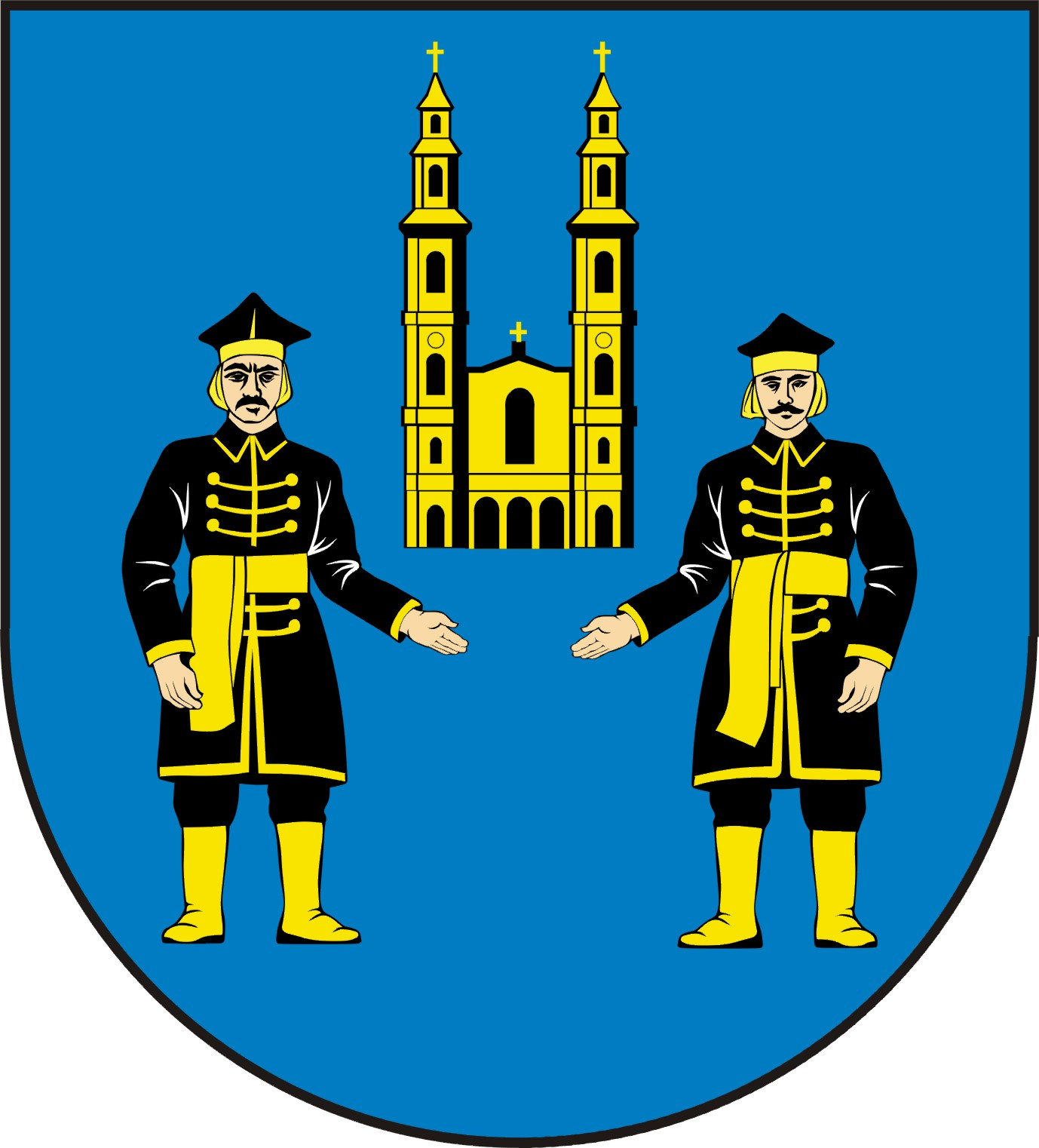 BZP.271.63.2022SPECYFIKACJA WARUNKÓW ZAMÓWIENIAw postępowaniu o udzielenie zamówienia publicznego pn.:„Oznakowanie poziome dróg publicznych na terenie miasta Piekary Śląskie w roku 2023”ZAMAWIAJĄCYGmina Piekary Śląskie reprezentowana przez Prezydenta Miastaul. Bytomska 8441-940 Piekary Śląskietel. 32 39 39 379adres poczty elektronicznej:	bzp@piekary.plgodziny urzędowania:		poniedziałek 7.30 - 17.00, od wtorku do czwartku 7.30 – 15.30,piątek 7.30 - 14.00strona internetowa prowadzonego postępowania:https://josephine.proebiz.com/pl/tender/36663/summaryPod adresem ww. strony internetowej udostępniane będą zmiany i wyjaśnienia treści SWZ oraz inne dokumenty zamówienia bezpośrednio związane z postępowaniem o udzielenie zamówienia.TRYB UDZIELENIA ZAMÓWIENIAPostępowanie o udzielanie zamówienia publicznego prowadzone jest w trybie podstawowym bez    negocjacji, na podstawie art. 275 ust. 1 ustawy z dnia 11 września 2019 r. - Prawo zamówień publicznych, dalej ustawa Pzp oraz aktów wykonawczych do ustawy.Zamawiający nie przewiduje wyboru najkorzystniejszej oferty z możliwością prowadzenia  negocjacji.OPIS PRZEDMIOTU ZAMÓWIENIA WRAZ Z OPISEM CZĘŚCI ZAMÓWIENIA.Przedmiotem zamówienia jest oznakowanie poziome dróg publicznych na terenie miasta Piekary Śląskie w roku 2023. Przedmiot zamówienia został podzielony na dwie części:Część 1 - oznakowanie cienkowarstwowe:mechaniczne odnawianie linii na skrzyżowaniach i przejściach dla pieszych farbą odblaskową nawierzchniową z mikrokulkami – ok. 3000,00 m2,         2) mechaniczne odnawianie linii segregacyjnych i krawędziowych ciągłych na jezdni farbą              odblaskową nawierzchniową z mikrokulkami  - ok. 3000,00 m2, mechaniczne odnawianie linii segregacyjnych i krawędziowych przerywanych na jezdni farbą odblaskową nawierzchniową z mikrokulkami – ok. 1500,00 m2,wykonanie oznakowania poziomego jezdni farbą odblaskową nawierzchniową z  mikrokulkami strzałki i inne symbole – ok. 500,00 m2,oznakowanie poziome cienkowarstwowe w kolorze niebieskim - malowanie tła pod kopertami dla osób niepełnosprawnych – ok. 62,00 m2,usuwanie starego  oznakowania poziomego cienko i grubowarstwowego – ok. 62,00 m2.Część 2 - oznakowanie grubowarstwowe:oznakowanie poziome nawierzchni bitumicznych – na zimno, za pomocą mas     chemoutwardzalnych grubowarstwowe wykonane mechanicznie – oznakowanie strukturalne -   kolor biały - ok. 173,00 m2,oznakowanie poziome nawierzchni bitumicznych – na zimno, za pomocą mas chemoutwardzalnych grubowarstwowe wykonane mechanicznie – oznakowanie strukturalne - kolor czerwony - ok. 173,00 m2,oznakowanie grubowarstwowe w formie naklejanych piktogramów znaków ostrzegawczych       i zakazu dla prędkości 60km/h – ok. 10 szt.GWARANCJA i RĘKOJMNIA: dla Części 1 - minimum    6 miesięcy dla Części 2 - minimum 36 miesięcyPozycja główna wg Wspólnego Słownika Zamówień Publicznych:            45233221-4 Malowanie nawierzchniRozdział IV. RÓWNOWAŻNOŚĆW przypadkach odniesienia do norm, europejskich ocen technicznych, aprobat, specyfikacji technicznych i systemów referencji technicznych zamawiający dopuszcza rozwiązania równoważne Rozdział V.  WYMAGANIA W ZAKRESIE ZATRUDNIENIA NA PODSTAWIE STOSUNKU PRACY,       W OKOLICZNOŚCIACH, O KTÓRYCH MOWA W ART. 95   Na podstawie art. 95 ustawy PZP Zamawiający wymaga zatrudnienia przez  wykonawcę             lub podwykonawcę na podstawie umowy o pracę osób wykonujących następujące czynności              w zakresie realizacji zamówienia:dla Części 1 przedmiotu zamówienia – fizyczne wykonywanie prac w zakresie oznakowania poziomego dróg w tym:wykonywanie oznakowania poziomego cienkowarstwowego w kolorze białym, wykonywanie oznakowania poziomego cienkowarstwowe w kolorze niebieskim - malowanie tła pod kopertami dla osób niepełnosprawnych, usuwanie nieaktualnego oznakowania poziomego cienko i grubowarstwowego;dla Części 2 przedmiotu zamówienia – fizyczne wykonywanie prac w zakresie oznakowania poziomego dróg w tym:wykonywanie oznakowania poziomego metodą grubowarstwową – oznakowanie strukturalne w kolorze białym, wykonanie oznakowania poziome metodą grubowarstwową – oznakowanie strukturalne w kolorze czerwonym, wykonanie oznakowania grubowarstwowego w formie naklejanych piktogramów znaków.2.    Sposób dokumentowania zatrudnienia osób, o których mowa powyżej oraz uprawnienia zamawiającego   w zakresie kontroli spełniania przez wykonawcę wymagań oraz sankcji, określone zostały w § 2  projektowanych postanowień umowy.Rozdział  VI.  TERMIN WYKONANIA ZAMÓWIENIATermin realizacji zamówienia:  od dnia zawarcia umowy do 31.12.2023 roku (dotyczy obydwu Części).Rozdział VII.  PODSTAWY WYKLUCZENIA Z POSTĘPOWANIA O UDZIELENIE ZAMÓWIENIA                          PUBLICZNEGOZ postępowania o udzielenie zamówienia zamawiający wykluczy wykonawcę, wobec którego zajdą przesłanki określone w:art. 108 ust. 1 ustawy Pzp,art. 7 ustawy z dnia 13 kwietnia 2022 r. o szczególnych rozwiązaniach w zakresie przeciwdziałania wspieraniu agresji na Ukrainę oraz służących ochronie bezpieczeństwa narodowego.Zgodnie z art. 108 ust. 1 ustawy Pzp z postępowania o udzielenie zamówienia wyklucza się wykonawcę:będącego osobą fizyczną, którego prawomocnie skazano za przestępstwo:udziału w zorganizowanej grupie przestępczej albo związku mającym na celu popełnienie przestępstwa lub przestępstwa skarbowego, o którym mowa w art. 258 Kodeksu karnego,handlu ludźmi, o którym mowa w art. 189a Kodeksu karnego,o którym mowa w art. 228-230a, art. 250a Kodeksu karnego, w art. 46-48 ustawy        z dnia 25 czerwca 2010 r. o sporcie lub w art. 54 ust. 1-4 ustawy z dnia 12 maja 2011 r. o refundacji leków, środków spożywczych specjalnego przeznaczenia żywieniowego oraz wyrobów medycznych,finansowania przestępstwa o charakterze terrorystycznym, o którym mowa w art. 165a Kodeksu karnego, lub przestępstwo udaremniania lub utrudniania stwierdzenia przestępnego pochodzenia pieniędzy lub ukrywania ich pochodzenia, o którym mowa w art. 299 Kodeksu karnego,o charakterze terrorystycznym, o którym mowa w art. 115 § 20 Kodeksu karnego, lub mające na celu popełnienie tego przestępstwa,powierzenia wykonywania pracy małoletniemu cudzoziemcowi, o którym mowa w art. 9 ust. 2 ustawy z dnia 15 czerwca 2012 r. o skutkach powierzania wykonywania pracy cudzoziemcom przebywającym wbrew przepisom na terytorium Rzeczypospolitej Polskiej,przeciwko obrotowi gospodarczemu, o których mowa w art. 296-307 Kodeksu karnego, przestępstwo oszustwa, o którym mowa w art. 286 Kodeksu karnego, przestępstwo przeciwko wiarygodności dokumentów, o których mowa w art. 270-277d Kodeksu karnego, lub przestępstwo skarbowe,o którym mowa w art. 9 ust. 1 i 3 lub art. 10 ustawy z dnia 15 czerwca 2012 r.              o skutkach powierzania wykonywania pracy cudzoziemcom przebywającym wbrew przepisom na terytorium Rzeczypospolitej Polskiej- lub za odpowiedni czyn zabroniony określony w przepisach prawa obcego;jeżeli urzędującego członka jego organu zarządzającego lub nadzorczego, wspólnika spółki w spółce jawnej lub partnerskiej albo komplementariusza w spółce komandytowej lub komandytowo-akcyjnej lub prokurenta prawomocnie skazano za przestępstwo,                        o którym mowa w pkt 1;wobec którego wydano prawomocny wyrok sądu lub ostateczną decyzję administracyjną o zaleganiu z uiszczeniem podatków, opłat lub składek na ubezpieczenie społeczne lub zdrowotne, chyba że wykonawca odpowiednio przed upływem terminu składania ofert dokonał płatności należnych podatków, opłat lub składek na ubezpieczenie społeczne lub zdrowotne wraz z odsetkami lub grzywnami lub zawarł wiążące porozumienie            w sprawie spłaty tych należności;wobec którego prawomocnie orzeczono zakaz ubiegania się o zamówienia publiczne;jeżeli zamawiający może stwierdzić, na podstawie wiarygodnych przesłanek, że wykonawca zawarł z innymi wykonawcami porozumienie mające na celu zakłócenie konkurencji, w szczególności jeżeli należąc do tej samej grupy kapitałowej w rozumieniu ustawy z dnia 16 lutego 2007 r. o ochronie konkurencji i konsumentów, złożyli odrębne oferty lub oferty częściowe, chyba że wykażą, że przygotowali te oferty niezależnie od siebie;jeżeli, w przypadkach, o których mowa w art. 85 ust. 1, doszło do zakłócenia konkurencji wynikającego z wcześniejszego zaangażowania tego wykonawcy lub podmiotu, który należy z wykonawcą do tej samej grupy kapitałowej w rozumieniu ustawy z dnia 16 lutego 2007 r. o ochronie konkurencji i konsumentów, chyba że spowodowane tym zakłócenie konkurencji może być wyeliminowane w inny sposób niż przez wykluczenie wykonawcy  z udziału w postępowaniu o udzielenie zamówienia.Instytucja samooczyszczenia: Wykonawca nie podlega wykluczeniu w sytuacji, gdy istnieje możliwość zastosowania instytucji samooczyszczenia zgodnie z art. 110 ust. 2 ustawy Pzp,          tj. jeżeli udowodni zamawiającemu, że spełnił łącznie następujące przesłanki:naprawił lub zobowiązał się do naprawienia szkody wyrządzonej przestępstwem, wykroczeniem lub swoim nieprawidłowym postępowaniem, w tym poprzez zadośćuczynienie pieniężne;wyczerpująco wyjaśnił fakty i okoliczności związane z przestępstwem, wykroczeniem lub swoim nieprawidłowym postępowaniem oraz spowodowanymi przez nie szkodami, aktywnie współpracując odpowiednio z właściwymi organami, w tym organami ścigania, lub zamawiającym;podjął konkretne środki techniczne, organizacyjne i kadrowe, odpowiednie dla zapobiegania dalszym przestępstwom, wykroczeniom lub nieprawidłowemu postępowaniu,  w szczególności:zerwał wszelkie powiązania z osobami lub podmiotami odpowiedzialnymi za nieprawidłowe postępowanie wykonawcy,zreorganizował personel,wdrożył system sprawozdawczości i kontroli,utworzył struktury audytu wewnętrznego do monitorowania przestrzegania przepisów, wewnętrznych regulacji lub standardów,wprowadził wewnętrzne regulacje dotyczące odpowiedzialności i odszkodowań za nieprzestrzeganie przepisów, wewnętrznych regulacji lub standardów.Zamawiający może wykluczyć wykonawcę na każdym etapie postępowania.Rozdział VIII. INFORMACJA O WARUNKACH UDZIAŁU W POSTĘPOWANIUO udzielenie zamówienia mogą ubiegać się wykonawcy, którzy spełniają następujące warunki udziału w postępowaniu:SYTUACJA EKONOMICZNA LUB FINANSOWAPosiadanie ubezpieczenia odpowiedzialności cywilnej w zakresie prowadzonej działalności gospodarczej dotyczącej przedmiotu zamówienia na sumę gwarancyjną co najmniej:             Część 1  - 60 000 zł brutto, Część 2  - 25 000 zł brutto.ZDOLNOŚĆ TECHNICZNA LUB ZAWODOWAdoświadczenie wykonawcy Wykonanie w okresie ostatnich pięciu lat liczonych od dnia w którym upływa termin składania ofert (a jeżeli okres prowadzenia działalności jest krótszy – w tym okresie):Część 1:co najmniej jednego zadania obejmującego realizację robót budowlanych polegających na wykonaniu oznakowania poziomego cienkowarstwowego w ilości co najmniej 7 000 m2;Część 2co najmniej jednego zadania obejmującego realizację robót budowlanych polegających na wykonaniu oznakowania poziomego grubowarstwowego w ilości co najmniej 200 m2;wraz z wykazaniem, że te roboty budowlane zostały wykonane należycie.WYKONAWCY WSPÓLNIE UBIEGAJĄCY SIĘ O UDZIELENIE ZAMÓWIENIAW przypadku wykonawców wspólnie ubiegających się o udzielenie zamówienia:w odniesieniu do warunków dotyczących kwalifikacji zawodowych lub doświadczenia wykonawcy wspólnie ubiegający się o udzielenie zamówienia mogą polegać na zdolnościach tych z wykonawców, którzy wykonają roboty budowlane, do realizacji których te zdolności są wymagane,wykonawcy wspólnie ubiegający się o udzielenie zamówienia dołączają do oferty oświadczenie, z którego wynika, które roboty budowlane wykonają poszczególni wykonawcy.UDOSTĘPNIENIE ZASOBÓWWykonawca może w celu potwierdzenia spełniania warunków udziału w postępowaniu, polegać na zdolnościach technicznych lub zawodowych lub sytuacji finansowej lub ekonomicznej podmiotów udostępniających zasoby, niezależnie od charakteru prawnego łączących go z nimi stosunków prawnych.W odniesieniu do warunków dotyczących kwalifikacji zawodowych lub doświadczenia wykonawcy mogą polegać na zdolnościach podmiotów udostępniających zasoby, jeśli podmioty te wykonają roboty budowlane, do realizacji których te zdolności są wymagane.Wykonawca, który polega na zdolnościach lub sytuacji ekonomiczna lub finansowa podmiotów udostępniających zasoby, składa, wraz z ofertą, zobowiązanie podmiotu udostępniającego zasoby do oddania mu do dyspozycji niezbędnych zasobów na potrzeby realizacji zamówienia lub inny podmiotowy środek dowodowy potwierdzający, że wykonawca realizując zamówienie, będzie dysponował niezbędnymi zasobami tych podmiotów.Zobowiązanie podmiotu udostępniającego zasoby, o którym mowa w pkt powyżej potwierdza, że stosunek łączący wykonawcę z podmiotami udostępniającymi zasoby gwarantuje rzeczywisty dostęp do tych zasobów oraz określa w szczególności:zakres dostępnych wykonawcy zasobów podmiotu udostępniającego zasoby;sposób i okres udostępnienia wykonawcy i wykorzystania przez niego zasobów podmiotu udostępniającego te zasoby przy wykonywaniu zamówienia;czy i w jakim zakresie podmiot udostępniający zasoby, na zdolnościach którego wykonawca polega w odniesieniu do warunków udziału w postępowaniu dotyczących kwalifikacji zawodowych lub doświadczenia, zrealizuje roboty budowlane, których wskazane zdolności dotyczą.Zamawiający ocenia, czy udostępniane wykonawcy przez podmioty udostępniające zasoby zdolności techniczne lub zawodowe lub ich sytuacja finansowa lub ekonomiczna, pozwalają na wykazanie przez wykonawcę spełniania warunków udziału w postępowaniu, a także bada, czy nie zachodzą wobec tego podmiotu podstawy wykluczenia, które zostały przewidziane względem wykonawcy.Jeżeli zdolności techniczne lub zawodowe, sytuacja ekonomiczna lub finansowa podmiotu udostępniającego zasoby nie potwierdzają spełniania przez wykonawcę warunków udziału w postępowaniu lub zachodzą wobec tego podmiotu podstawy wykluczenia, zamawiający żąda, aby wykonawca w terminie określonym przez zamawiającego zastąpił ten podmiot innym podmiotem lub podmiotami albo wykazał, że samodzielnie spełnia warunki udziału w postępowaniu.Wykonawca nie może, po upływie terminu składania ofert, powoływać się na zdolności lub sytuację podmiotów udostępniających zasoby, jeżeli na etapie składania ofert nie polegał w danym zakresie na zdolnościach lub sytuacji podmiotów udostępniających zasoby.PODWYKONAWCY10. Wykonawca może powierzyć wykonanie części zamówienia podwykonawcy.   11.Wykonawca, który zamierza wykonywać zamówienie przy udziale podwykonawcy/ów, powinien    wyraźnie w ofercie wskazać, jaką część (zakres zamówienia) wykonywać będzie w jego imieniu podwykonawca oraz podać nazwę ewentualnych podwykonawców, jeżeli są już znani. Należy              w tym celu wypełnić odpowiedni punkt formularza oferty, stanowiącego załączniki nr 1 do SWZ.12. W przypadku, gdy Wykonawca nie zamierza wykonywać zamówienia przy udziale podwykonawców, należy wpisać w formularzu „nie dotyczy” lub inne podobne sformułowanie. Jeżeli Wykonawca zostawi ten punkt niewypełniony (puste pole), Zamawiający uzna, iż zamówienie zostanie wykonane siłami własnymi, tj. bez udziału podwykonawców.13.Zamawiający żąda, aby przed przystąpieniem do wykonania zamówienia Wykonawca podał nazwy, dane kontaktowe oraz przedstawicieli, podwykonawców zaangażowanych w wykonanie zamówienia (jeżeli są już znani). Wykonawca zobowiązany jest do zawiadomienia Zamawiającego o wszelkich zmianach w odniesieniu do informacji, o których mowa w zdaniu pierwszym, w trakcie realizacji zamówienia, a także przekazuje wymagane informacje na temat nowych podwykonawców, którym w późniejszym okresie zamierza powierzyć realizację zamówienia.14.Powierzenie wykonania części zamówienia podwykonawcom nie zwalnia Wykonawcy z odpowiedzialności za należyte wykonanie tego zamówienia. Rozdział IX.  WYKAZ PODMIOTOWYCH ŚRODKÓW DOWODOWYCH     1.   Wykonawca, którego oferta zostanie najwyżej oceniona zostanie wezwany, na podstawie art. 274 ust. 1 ustawy Pzp, do złożenia w wyznaczonym terminie, nie krótszym niż 5 dni od dnia wezwania,  aktualnych na dzień złożenia następujących podmiotowych środków dowodowych:w celu wykazania braku podstaw wykluczeniaoświadczenie wykonawcy, w zakresie art. 108 ust. 1 pkt 5 ustawy Pzp, o braku przynależności do tej samej grupy kapitałowej w rozumieniu ustawy z dnia 16 lutego 2007 r. o ochronie konkurencji        i konsumentów, z innym wykonawcą, który złożył odrębną ofertę, ofertę częściową albo oświadczenia o przynależności do tej samej grupy kapitałowej wraz z dokumentami lub informacjami potwierdzającymi przygotowanie oferty, niezależnie od innego wykonawcy należącego do tej samej grupy kapitałowej;w celu potwierdzenia spełniania warunków udziału w postępowaniu SYTUACJA EKONOMICZNA LUB FINANSOWA dokumenty potwierdzające, że wykonawca jest ubezpieczony od odpowiedzialności cywilnej w zakresie prowadzonej działalności związanej z przedmiotem zamówienia ze wskazaniem sumy gwarancyjnej tego ubezpieczenia;Jeżeli z uzasadnionej przyczyny wykonawca nie może złożyć dokumentów, o których mowa powyżej, składa inne podmiotowe środki dowodowe, które w wystarczający sposób potwierdzają spełnianie opisanego przez zamawiającego warunku udziału w postępowaniu dotyczącego sytuacji ekonomicznej lub finansowej.ZDOLNOŚĆ TECHNICZNA LUB ZAWODOWADla Części 1 i 2 odpowiednio do określonego warunkuwykaz robót budowlanych wykonanych nie wcześniej niż w okresie ostatnich 5 lat (a jeżeli okres prowadzenia działalności jest krótszy - w tym okresie), wraz z podaniem ich rodzaju, wartości, daty i miejsca wykonania oraz podmiotów, na rzecz których roboty te zostały wykonane, oraz dowody określające, czy te roboty budowlane zostały wykonane należycie, przy czym dowodami, o których mowa, są referencje bądź inne dokumenty sporządzone przez podmiot, na rzecz którego roboty budowlane zostały wykonane, a jeżeli wykonawca z przyczyn niezależnych od niego nie jest  w stanie uzyskać tych dokumentów - inne odpowiednie dokumenty.Jeżeli wykonawca powołuje się na doświadczenie w realizacji robót budowlanych wykonywanych wspólnie z innymi wykonawcami, wykaz dotyczy robót budowlanych, w których wykonaniu wykonawca bezpośrednio uczestniczył.Okres wyrażony w latach, o których mowa powyżej liczy się wstecz od dnia, w którym upływa termin składania ofert.WYKONAWCY WSPÓLNIE UBIEGAJĄCY SIĘ O UDZIELENIE ZAMÓWIENIAW przypadku wykonawców wspólnie ubiegających się o udzielenie zamówienia podmiotowe środki dowodowe w celu wykazania braku podstaw wykluczenia składa każdy z wykonawców wspólnie ubiegających się o udzielenie zamówienia.UDOSTĘPNIANIE ZASOBÓWWykonawca, który polega na zdolnościach technicznych lub zawodowych lub sytuacji finansowej lub ekonomicznej podmiotów udostępniających zasoby na zasadach określonych       w art. 118 ustawy, zobowiązany będzie przedstawić podmiotowe środki dowodowe                (za wyjątkiem grupy kapitałowej) dotyczące tych podmiotów, potwierdzające, że nie zachodzą wobec tych podmiotów podstawy wykluczenia z postępowania.POZOSTAŁE POSTANOWIENIAPodmiotowe środki dowodowe, o których mowa w powyższych punktach wykonawca składa w sposób opisany w dalszej części specyfikacji.Zamawiający nie będzie wzywał do złożenia podmiotowych środków dowodowych, jeżeli może je uzyskać za pomocą bezpłatnych i ogólnodostępnych baz danych, w szczególności rejestrów publicznych w rozumieniu ustawy z dnia 17 lutego 2005 r. o informatyzacji działalności podmiotów realizujących zadania publiczne, o ile wykonawca wskazał                   w oświadczeniu, o którym mowa w art. 125 ust. 1, dane umożliwiające dostęp do tych środków.Rozdział X. INFORMACJE O ŚRODKACH KOMUNIKACJI ELEKTRONICZNEJ, PRZY UŻYCIU KTÓRYCH ZAMAWIAJĄCY BĘDZIE KOMUNIKOWAŁ SIĘ Z WYKONAWCAMI, ORAZ INFORMACJE O WYMAGANIACH TECHNICZNYCH I ORGANIZACYJNYCH SPORZĄDZANIA, WYSYŁANIA I ODBIERANIA KORESPONDENCJI ELEKTRONICZNEJZ zastrzeżeniem postanowień zawartych w pkt 2 komunikacja między zamawiającym a wykonawcami może się odbywać wyłącznie przy użyciu środków komunikacji elektronicznej w rozumieniu ustawy z dnia 18 lipca 2002 r. o świadczeniu usług drogą elektroniczną, tj.:poprzez platformę przetargową pod adresem: https://josephine.proebiz.com/pl/, dalej platforma przetargowa, w wierszu oznaczonym tytułem oraz znakiem niniejszego postępowania,lubpocztą elektroniczną na adres e-mail zamawiającego: bzp@piekary.pl oraz adresy e-mail wykonawców podane w formularzach ofertowych lub zarejestrowane na platformie przetargowej.Ofertę składa się pod rygorem nieważności wyłącznie poprzez platformę przetargową, zgodnie z wyborem wykonawcy:w formie elektronicznej (oznacza to postać elektroniczną opatrzoną kwalifikowanym podpisem elektronicznym),w postaci elektronicznej opatrzonej podpisem zaufanym lub podpisem osobistym.Zamawiający lub wykonawca przekazując oświadczenia, wnioski, zawiadomienia oraz informacje przy użyciu poczty elektronicznej mogą zażądać od drugiej strony niezwłocznego potwierdzenia ich otrzymania.Przyjmuje się, że dokument wysłany przy użyciu platformy przetargowej został doręczony wykonawcy w sposób umożliwiający zapoznanie się z jego treścią w dniu jego przekazania na platformie przetargowej.Zamawiający nie dopuszcza innego sposobu komunikowania się w niniejszym postępowaniu.PLATFORMA PRZETARGOWAWykonawca zamierzający złożyć ofertę (wyłącznie przez platformę przetargową) zobowiązany jest zapoznać się z instrukcjami użytkowników platformy przetargowej dostępnymi pod adresem https://josephine.proebiz.com/pl/ oraz zaakceptować regulamin korzystania                z platformy przetargowej.Złożenie oferty poprzez platformę przetargową oznacza akceptację regulaminu, o którym mowa powyżej.Wymagania techniczne związane z korzystaniem z platformy przetargowej wskazane są na stronie internetowej platformy przetargowej pod adresem https://josephine.proebiz.com/pl/Wsparcia technicznego w zakresie działania platformy przetargowej udziela jej dostawca,            tj. PROEBIZ s.r.o. Masarykovo námĕstí 52/33, CZ – 702 00 Ostrava – Moravská Ostrava, C.9176, nr tel. +48 222 139 900, e-mail: houston@proebiz.com od poniedziałku do piątku (dni robocze) w godz. 8.00 – 16.00Sposoby złożenia oferty za pośrednictwem platformy przetargowej oraz potwierdzenia złożenia oferty zostały opisane w instrukcjach użytkowników platformy przetargowej.W przypadku przesyłania przez wykonawcę dokumentów elektronicznych skompresowanych (w tym oferty) dopuszczone są wyłącznie formaty danych wskazane w Rozporządzeniu Rady Ministrów z dnia 12 kwietnia 2012 r. w sprawie Krajowych Ram Interoperacyjności, minimalnych wymagań dla rejestrów publicznych i wymiany informacji w postaci elektronicznej oraz minimalnych wymagań dla systemów teleinformatycznych, dalej rozporządzenie              w sprawie KRI. Powyższe oznacza, że zamawiający nie dopuszcza przysyłania dokumentów elektronicznych (w tym oferty) skompresowanych formatem .rar.KORESPONDENCJA ELEKTRONICZNAWykonawca sporządza:ofertę,oświadczenie, o którym mowa w art. 125 ust. 1 ustawy,podmiotowe środki dowodowe,oświadczenie, o którym mowa w art. 117 ust. 4 ustawy,zobowiązanie podmiotu udostępniającego zasoby, o którym mowa w art. 118 ust. 3 ustawy (zobowiązanie podmiotu udostępniającego zasoby),pełnomocnictwo,w postaci elektronicznej, w formatach danych określonych w rozporządzeniu z sprawie KRI, z uwzględnieniem rodzaju przekazywanych danych.Informacje, oświadczenia lub dokumenty, inne niż określone w pkt 12, wykonawca sporządza w postaci elektronicznej, w formatach danych określonych w rozporządzeniu z sprawie KRI lub jako tekst wpisany bezpośrednio do wiadomości przekazywanej przy użyciu środków komunikacji elektronicznej, wskazanych w pkt 1.W przypadku gdy dokumenty elektroniczne, przekazywane przy użyciu środków komunikacji elektronicznej, zawierają informacje stanowiące tajemnicę przedsiębiorstwa w rozumieniu przepisów ustawy z dnia 16 kwietnia 1993 r. o zwalczaniu nieuczciwej konkurencji, wykonawca, w celu utrzymania w poufności tych informacji, przekazuje je w wydzielonym          i odpowiednio oznaczonym pliku (nazwa pliku powinna jednoznacznie wskazywać, że dane     w nim zawarte stanowią tajemnicę przedsiębiorstwa).W przypadku gdy wykonawca nie wykaże, że zastrzeżone informacje stanowią tajemnicę przedsiębiorstwa w rozumieniu art.  11 ust. 2 ustawy o zwalczaniu nieuczciwej konkurencji zamawiający uzna zastrzeżenie tajemnicy za bezskuteczne, o czym poinformuje wykonawcę.Podmiotowe środki dowodowe oraz inne dokumenty lub oświadczenia, sporządzone w języku obcym przekazuje się wraz z tłumaczeniem na język polski.DOKUMENTY WYSTAWIONE PRZEZ UPOWAŻNIONE PODMIOTYW przypadku gdy podmiotowe środki dowodowe, inne dokumenty,  lub dokumenty potwierdzające umocowanie do reprezentowania odpowiednio wykonawcy, wykonawców wspólnie ubiegających się o udzielenie zamówienia publicznego, podmiotu udostępniającego zasoby na zasadach określonych w art. 118 ustawy, zwane dalej "dokumentami potwierdzającymi umocowanie do reprezentowania", zostały wystawione przez upoważnione podmioty inne niż wykonawca, wykonawca wspólnie ubiegający się o udzielenie zamówienia, podmiot udostępniający zasoby, zwane dalej "upoważnionymi podmiotami", jako dokument elektroniczny, przekazuje się ten dokument.W przypadku gdy podmiotowe środki dowodowe, inne dokumenty, lub dokumenty potwierdzające umocowanie do reprezentowania, zostały wystawione przez upoważnione podmioty jako dokument w postaci papierowej, przekazuje się cyfrowe odwzorowanie tego dokumentu opatrzone kwalifikowanym podpisem elektronicznym, podpisem zaufanym lub podpisem osobistym, poświadczające zgodność cyfrowego odwzorowania z dokumentem           w postaci papierowej.Poświadczenia zgodności cyfrowego odwzorowania z dokumentem w postaci papierowej,            o którym mowa powyżej, dokonuje w przypadku:podmiotowych środków dowodowych oraz dokumentów potwierdzających umocowanie do reprezentowania - odpowiednio wykonawca, wykonawca wspólnie ubiegający się                     o udzielenie zamówienia, podmiot udostępniający zasoby, w zakresie podmiotowych środków dowodowych lub dokumentów potwierdzających umocowanie do reprezentowania, które każdego z nich dotyczą,innych dokumentów - odpowiednio wykonawca lub wykonawca wspólnie ubiegający się o udzielenie zamówienia, w zakresie dokumentów, które każdego z nich dotyczą.Poświadczenia zgodności cyfrowego odwzorowania z dokumentem w postaci papierowej, o którym mowa powyżej, może dokonać również notariusz.Przez cyfrowe odwzorowanie należy rozumieć dokument elektroniczny będący kopią elektroniczną treści zapisanej w postaci papierowej, umożliwiający zapoznanie się z tą treścią i jej zrozumienie, bez konieczności bezpośredniego dostępu do oryginału.DOKUMENTY NIEWYSTAWIONE PRZEZ UPOWAŻNIONE PODMIOTYPodmiotowe środki dowodowe, w tym oświadczenie, o którym mowa w art. 117 ust. 4 ustawy, oraz zobowiązanie podmiotu udostępniającego zasoby, niewystawione przez upoważnione podmioty, oraz pełnomocnictwo przekazuje się w postaci elektronicznej i opatruje się kwalifikowanym podpisem elektronicznym, podpisem zaufanym lub podpisem osobistym.W przypadku gdy podmiotowe środki dowodowe, w tym oświadczenie, o którym mowa w art. 117 ust. 4 ustawy, oraz zobowiązanie podmiotu udostępniającego zasoby,  niewystawione przez upoważnione podmioty lub pełnomocnictwo, zostały sporządzone jako dokument           w postaci papierowej i opatrzone własnoręcznym podpisem, przekazuje się cyfrowe odwzorowanie tego dokumentu opatrzone kwalifikowanym podpisem elektronicznym, podpisem zaufanym lub podpisem osobistym, poświadczającym zgodność cyfrowego odwzorowania            z dokumentem w postaci papierowej.Poświadczenia zgodności cyfrowego odwzorowania z dokumentem w postaci papierowej,            o którym powyżej, dokonuje w przypadku:podmiotowych środków dowodowych - odpowiednio wykonawca, wykonawca wspólnie ubiegający się o udzielenie zamówienia, podmiot udostępniający zasoby, w zakresie podmiotowych środków dowodowych, które każdego z nich dotyczą;oświadczenia, o którym mowa w art. 117 ust. 4 ustawy, lub zobowiązania podmiotu udostępniającego zasoby - odpowiednio wykonawca lub wykonawca wspólnie ubiegający się o udzielenie zamówienia;pełnomocnictwa - mocodawca.Poświadczenia zgodności cyfrowego odwzorowania z dokumentem w postaci papierowej,            o którym mowa powyżej, może dokonać również notariusz.Przez cyfrowe odwzorowanie należy rozumieć dokument elektroniczny będący kopią elektroniczną treści zapisanej w postaci papierowej, umożliwiający zapoznanie się z tą treścią i jej zrozumienie, bez konieczności bezpośredniego dostępu do oryginału.KOMPRESOWANIE DOKUMENTÓW ELEKTRONICZNYCHW przypadku przekazywania dokumentu elektronicznego w formacie poddającym dane kompresji, opatrzenie pliku zawierającego skompresowane dokumenty kwalifikowanym podpisem elektronicznym, podpisem zaufanym lub podpisem osobistym, jest równoznaczne        z opatrzeniem wszystkich dokumentów zawartych w tym pliku kwalifikowanym podpisem elektronicznym, podpisem zaufanym lub podpisem osobistym.DOKUMENTY ELEKTRONICZNEDokumenty elektroniczne spełniają łącznie następujące wymagania:są utrwalone w sposób umożliwiający ich wielokrotne odczytanie, zapisanie i powielenie,      a także przekazanie przy użyciu środków komunikacji elektronicznej lub na informatycznym nośniku danych,umożliwiają prezentację treści w postaci elektronicznej, w szczególności przez wyświetlenie tej treści na monitorze ekranowym,umożliwiają prezentację treści w postaci papierowej, w szczególności za pomocą wydruku,zawierają dane w układzie niepozostawiającym wątpliwości co do treści i kontekstu zapisanych informacji.Rozdział XI. WSKAZANIE OSÓB UPRAWNIONYCH DO KOMUNIKOWANIA SIĘ Z WYKONAWCAMI Osobą uprawnioną do komunikowania się wykonawcami jest Agnieszka Strychalska. Kontakt                      z zamawiającym jest możliwy za pomocą środków komunikacji elektronicznej wskazanych w rozdziale VIII pkt 1. Zamawiający nie dopuszcza innego sposobu komunikowania się w niniejszym postępowaniu.Rozdział XII. TERMIN ZWIĄZANIA OFERTĄWykonawca składający ofertę jest nią związany od dnia upływu terminu składania ofert do dnia:10 marca 2023 r.Rozdział XIII. OPIS SPOSOBU PRZYGOTOWANIA OFERTY Wykonawca może złożyć tylko jedną ofertę.Treść oferty musi być zgodna z wymaganiami określonymi w dokumentach zamówienia.Ofertę należy sporządzić na formularzu oferty Załącznik nr 1 dla Części 1 lub Załącznik nr 2 dla Części 2. Wykonawca może złożyć ofertę na jedną lub na obie części zamówienia.Oferta powinna być sporządzona w języku polskimi i przekazana w oryginale.Ofertę wykonawca składa pod rygorem nieważności w formie elektronicznej, tzn. opatruje dokument elektroniczny kwalifikowanym podpisem elektronicznym lub w postaci elektronicznej opatrzonej podpisem zaufanym lub podpisem osobistym.Wykonawcy mogą wspólnie ubiegać się o udzielenie zamówienia. W takim przypadku wykonawcy ustanawiają pełnomocnika do reprezentowania ich w postępowaniu albo do reprezentowania ich w postępowaniu i zawarcia umowy.Oferta wraz z załącznikami musi być złożona za pośrednictwem platformy przetargowej. Zamawiający zaleca, aby oferta została utworzona w formacie .pdf oraz opatrzona wewnętrznym kwalifikowanym podpisem elektronicznym. W przypadku zastosowania podpisu zewnętrznego należy pamiętać o obowiązku dołączenia do pliku stanowiącego ofertę także pliku podpisującego, który generuje się automatycznie podczas złożenia podpisu.Sposób zmiany lub wycofania oferty został opisany w instrukcji użytkownika dostępnej na stronie https://josephine.proebiz.com/pl/.Nazwy plików składających się na ofertę i dokumenty przekazywane wraz z ofertą powinny być adekwatne do ich treści, np. oferta, oświadczenie, pełnomocnictwo.Na ofertę i załączniki do oferty powinny składać się następujące pliki: wypełniony formularz oferty:- załącznik nr 1 do specyfikacji dla Części 1, - załącznik nr 2 do specyfikacji dla Części 2,oświadczenie, o którym mowa w art. 125 ust. 1 ustawy Pzp,odpis lub informacja z Krajowego Rejestru Sądowego, Centralnej Ewidencji i Informacji             o Działalności Gospodarczej lub innego właściwego rejestru potwierdzające, że osoba działająca w imieniu wykonawcy jest umocowana do jego reprezentowania – o ile ofertę składa osoba prowadząca działalność gospodarczą lub podmiot wpisany do ww. rejestrów Wykonawca nie jest zobowiązany do złożenia dokumentu, jeżeli zamawiający może go uzyskać za pomocą bezpłatnych i ogólnodostępnych baz danych,   o ile wykonawca wskaże dane umożliwiające dostęp do tych dokumentów oraz jeżeli dotyczy,pełnomocnictwo do działania w imieniu wykonawcy, jeżeli do reprezentowania wykonawcy wskazano inną osobą niż upoważnioną w dokumencie potwierdzającym umocowanie do reprezentowania wykonawcy,w przypadku polegania na zasobach podmiotu udostępniającego zasoby – zobowiązanie podmiotu udostępniającego zasoby, o którym mowa w art. 118 ust. 3 ustawy Pzp,w przypadku polegania na zasobach podmiotu udostępniającego zasoby – oświadczenie, o którym mowa w art. 125 ust. 1 ustawy Pzp podmiotu udostępniającego zasoby,w przypadku składania oferty przez wykonawców wspólnie ubiegających się o udzielenie zamówienia – dokument potwierdzający ustanowienie pełnomocnika zgodnie z art. 58 ust. 2 ustawy Pzp,w przypadku składania oferty przez wykonawców wspólnie ubiegających się o udzielenie zamówienia – oświadczenie, o którym mowa w art. 117 ust. 4 ustawy Pzp.11.  W przypadku wykonawców wspólnie ubiegających się o udzielenie zamówienia postanowienia pkt 10 ppkt 2, 3 i 4 stosuje się odpowiednio.      12.  Pkt 10 ppkt 3 i 4 stosuje się odpowiednio do osoby działającej w imieniu podmiotu udostępniającego zasoby na zasadach określonych w art. 118 ustawy Pzp.OŚWIADCZENIE O NIEPODLEGANIU WYKLUCZENIU I SPEŁNIANIU WARUNKÓWDo oferty wykonawca dołącza oświadczenie, o którym mowa w art. 125 ustawy Pzp,                         o niepodleganiu wykluczeniu oraz spełnianiu warunków udziału w postępowaniu zgodnie                 z załącznikiem nr 2 do SWZ.14. Oświadczenie stanowi dowód potwierdzający brak podstaw wykluczenia, spełnianie warunków udziału w postępowaniu na dzień składania ofert, tymczasowo zastępujący wymagane podmiotowe środki dowodowe.15. W przypadku wspólnego ubiegania się o zamówienie przez wykonawców, oświadczenie składa każdy z wykonawców. Oświadczenia te potwierdzają brak podstaw wykluczenia oraz spełnianie warunków udziału w postępowaniu w zakresie, w jakim każdy z wykonawców wykazuje spełnianie warunków udziału w postępowaniu.       16. Wykonawca, w przypadku polegania na zdolnościach lub sytuacji podmiotów udostępniających zasoby, przedstawia, wraz z oświadczeniem także oświadczenie podmiotu udostępniającego zasoby, potwierdzające brak podstaw wykluczenia tego podmiotu oraz odpowiednio spełnianie warunków udziału w postępowaniu w zakresie, w jakim wykonawca powołuje się na jego zasoby.Rozdział XIV. SPOSÓB ORAZ TERMIN SKŁADANIA OFERT Ofertę należy złożyć za pośrednictwem Platformy przetargowej nie później niż do 9 lutego 2023 r. do godziny 11:30.Za datę i godzinę złożenia oferty rozumie się datę i godzinę jej wpływu na platformę przetargową,
tj. datę i godzinę złożenia oferty wyświetloną na koncie Zamawiającego.W przypadku otrzymania przez zamawiającego oferty po terminie podanym w ust. 1 oferta zostanie odrzucona.Rozdział XV. TERMIN OTWARCIA OFERT Otwarcie ofert nastąpi 9 lutego 2023 r. o godzinie 12:00  na komputerze zamawiającego na platformie przetargowej.Najpóźniej przed otwarciem ofert, zamawiający udostępni na platformie przetargowej informację o kwocie, jaką zamierza przeznaczyć na sfinansowanie niniejszego zamówienia (kwota brutto, wraz z podatkiem VAT).Niezwłocznie po otwarciu ofert, zamawiający udostępni na platformie przetargowej informacje o:nazwach albo imionach i nazwiskach oraz siedzibach lub miejscach prowadzonej działalności gospodarczej albo miejscach zamieszkania wykonawców, których oferty zostały otwartecenach zawartych w ofertach i inne kryteria.Rozdział XVI. SPOSÓB OBLICZENIA CENY Wykonawca winien skalkulować oferowaną cenę (z VAT) uwzględniając wszystkie informacje podane w treści niniejszej specyfikacji i załącznikach do niej, uwzględniając rozliczenie kosztorysowo-powykonawcze. Ceny muszą być wyrażone w złotych polskich niezależnie od wchodzących w ich skład elementów z dokładnością do dwóch miejsc po przecinku. Zamawiający przyjął 23 % stawkę podatku VAT.W przypadku oferty, której wybór prowadziłby do powstania u zamawiającego obowiązku podatkowego zgodnie z ustawą z dnia 11 marca 2004 r. o podatku od towarów i usług, wykonawca zobowiązany jest w ofercie:poinformować zamawiającego, że wybór jego oferty będzie prowadził do powstania                       u zamawiającego obowiązku podatkowego;wskazać nazwę (rodzaj) towaru lub usługi, których dostawa lub świadczenie będą prowadziły do powstania obowiązku podatkowego;wskazać wartość towaru lub usługi objętego obowiązkiem podatkowym zamawiającego, bez kwoty podatku;wskazać stawkę podatku od towarów i usług, która zgodnie z wiedzą wykonawcy, będzie miała zastosowanie. Rozdział XVII.  OPIS KRYTERIÓW OCENY OFERT, WRAZ Z PODANIEM WAG TYCH          KRYTERIÓW I SPOSOBU OCENY OFERT  Zamawiający dokona oceny ofert, które nie zostały odrzucone, na podstawie poniższych kryteriów    oceny ofert. Przy wyborze i ocenianiu ofert uznanych za ważne Zamawiający będzie się kierował następującymi kryteriami (właściwe dla obydwu części):I  Kryterium  -   cena (C)                                                                           	               waga		60% II Kryterium  -   wydłużenie okresu gwarancji jakości i rękojmi za wady (G)	  waga		40%3. Ocena ofert w oparciu o powyższe kryteria dokonana zostanie w następujący sposób:Kryterium I - cena (C) - waga 60%C = (cena najniższa spośród wszystkich ofert/cena badanej oferty) x 100 punktów x 60%Kryterium II – wydłużenie okresu gwarancji jakości i rękojmi za wady za każdy następny rok –                  waga  40 %Część 1powyżej 8 miesięcy do 12 miesięcy – 2 pktpowyżej 6 miesięcy do 8 miesięcy   – 1 pkt6 miesięcy                                        – 0 pktW przypadku niezaznaczenia w formularzu oferty dłuższego okresu gwarancji i rękojmi na za wady, Zamawiający przyzna w tym kryterium „0” punktów. W tej sytuacji do umowy zostanie wpisany minimalny czas gwarancji i rękojmi (6 miesięcy). W przypadku zaoferowania okresu gwarancji mniejszego niż 6 miesięcy oferta zostanie odrzucona.Część 2powyżej 42 miesięcy do 48 miesięcy – 2 pktpowyżej 36 miesięcy do 42 miesięcy – 1 pkt36 miesięcy                                        – 0 pktG = (ilość punktów badanej oferty za dodatkowe lata okresu gwarancji i rękojmi za wady                       / największa ilość punktów za dodatkowe lata gwarancji i rękojmi za wady, tj. 2) x 100 punktów      x 40%W przypadku niezaznaczenia w formularzu oferty dłuższego okresu gwarancji i rękojmi na za wady, Zamawiający przyzna w tym kryterium „0” punktów. W tej sytuacji do umowy zostanie wpisany minimalny czas gwarancji i rękojmi (36 miesięcy). W przypadku zaoferowania okresu gwarancji mniejszego niż 36 miesięcy oferta zostanie odrzucona.4. W przypadku omyłek rachunkowych w ofertach zamawiający poprawi omyłki przyjmując za prawidłową cenę jednostkową i uwzględni konsekwencje w dalszym wyliczeniu ceny oferty.5. Zamawiający zastosuje zaokrąglenie wyników punktacji do dwóch miejsc po przecinku. 6. Za najkorzystniejszą zostanie uznana oferta, która spośród ofert niepodlegających odrzuceniu uzyska największą ilość punktów.Rozdział XVIII. INFORMACJE O FORMALNOŚCIACH, JAKIE MUSZĄ ZOSTAĆ DOPEŁNIONE          PO WYBORZE OFERTY W CELU ZAWARCIA UMOWY W SPRAWIE          ZAMÓWIENIA PUBLICZNEGO Umowa w sprawie zamówienia publicznego może zostać zawarta wyłącznie z Wykonawcą, którego oferta zostanie wybrana jako najkorzystniejsza, po upływie terminów określonych w art. 308 ust. 2 ustawy.Po wyborze najkorzystniejszej oferty, w celu zawarcia umowy w sprawie zamówienia publicznego, Wykonawca zobowiązany będzie do:podania danych niezbędnych do przygotowania umowy,złożenia dokumentu pełnomocnictwa dla osoby zawierającej umowę w imieniu Wykonawcy,        o ile upoważnienie do reprezentowania Wykonawcy nie wynika z dokumentów rejestrowych Wykonawcy, jeżeli Zamawiający może je uzyskać za pomocą bezpłatnych i ogólnodostępnych baz danych, lub dokument pełnomocnictwa nie został wcześniej złożony w trakcie postępowania o udzielenie zamówienia,przesłania draftu zabezpieczenia należytego wykonania umowy Zamawiający dopuszcza możliwość przesłania umowy do podpisu wykonawcy na jego wniosek.Jeżeli zostanie wybrana oferta wykonawców wspólnie ubiegających się o udzielenie zamówienia, zamawiający może żądać, przed zawarciem umowy w sprawie zamówienia publicznego, kopii umowy regulującej współpracę tych wykonawców.Przez uchylanie się od zawarcia umowy zamawiający rozumie niestawienie się w czasie i miejscu wskazanym przez zamawiającego w celu zawarcia umowy (nieodesłanie podpisanej umowy w wyznaczonym terminie) lub niedopełnienie czynności niezbędnych do zawarcia umowy. Rozdział XIX.  INFORMACJE DOTYCZĄCE ZABEZPIECZENIA NALEŻYTEGO WYKONANIA      UMOWYWykonawca, którego oferta zostanie wybrana jako najkorzystniejsza zobowiązany będzie do wniesienia zabezpieczenia należytego wykonania umowy, dalej zabezpieczenie, w wysokości 5% ceny całkowitej podanej w ofercie. Wykonawca będzie zobowiązany wnieść zabezpieczenie w terminie wyznaczonym przez zamawiającego po uprawomocnieniu wyboru najkorzystniejszej oferty, a przed zaproszeniem do podpisania umowy.Zabezpieczenie może być wniesione, według wyboru wykonawcy, w jednej lub w kilku następujących formach:pieniądzu;poręczeniach bankowych lub poręczeniach spółdzielczej kasy oszczędnościowo-kredytowej, z tym że zobowiązanie kasy jest zawsze zobowiązaniem pieniężnym;gwarancjach bankowych;gwarancjach ubezpieczeniowych;poręczeniach udzielanych przez podmioty, o których mowa w art. 6b ust. 5 pkt 2 ustawy z dnia 9 listopada 2000 r. o utworzeniu Polskiej Agencji Rozwoju Przedsiębiorczości.Zamawiający nie wyraża zgody na wniesienie zabezpieczenia w innych formach niż określone powyżej.Zabezpieczenie wnoszone w pieniądzu wykonawca wpłaca przelewem na rachunek bankowy zamawiającego: PKO Bank Polski SA nr 05 1020 2313 0000 3402 0556 3525  z wpisaniem na dowodzie wpłaty: Oznakowanie poziome dróg publicznych na terenie miasta Piekary Śląskie  w roku 2023 - zabezpieczenie.W przypadku wniesienia wadium w pieniądzu wykonawca może wyrazić zgodę na zaliczenie kwoty wadium na poczet zabezpieczenia. Poinformowanie zamawiającego o wyrażeniu zgody może odbyć się w szczególności w odpowiedzi na wezwanie do wniesienia zabezpieczenia należytego wykonania umowy.Zabezpieczenie wnoszone w postaci gwarancji lub poręczenia zostanie przyjęte przez zamawiającego, pod warunkiem, że będzie zawierać:nazwę i adres wykonawcy,nazwę zamawiającego (beneficjenta),nazwę gwaranta (poręczyciela),wierzytelność, która ma być zabezpieczona gwarancją (poręczeniem),zobowiązanie gwaranta (poręczyciela) do nieodwołalnego i bezwarunkowego zapłacenia kwoty zobowiązania na pierwsze żądanie zapłaty z tytułu niewykonania lub nienależytego wykonania umowy przez wykonawcę,okres ważności gwarancji (poręczenia) obejmujący okres przewidziany na wykonanie przedmiotu umowy, odbiór przedmiotu umowy, termin 30 dni na zwrot zabezpieczenia oraz okres rękojmi za wady lub gwarancji, termin 15 dni na zwrot zabezpieczenia roszczeń z tytułu rękojmi za wady lub gwarancji.Gwarancja (poręczenie) nie może zawierać postanowień ograniczających jej bezwarunkowość, w szczególności:warunkujących zawarcie aneksu do umowy od wyrażenia zgody gwaranta (poręczyciela),ograniczających odpowiedzialność do treści umowy z dnia jej zawarcia,ograniczających odpowiedzialność do niewykonania lub nienależytego wykonania robót (zamawiający oczekuje sformułowania zgodnego z ustawą odnoszącego się do niewykonania lub nienależytego wykonania umowy),stanowiących o zmniejszeniu się kwoty gwarancji (poręczenia) w miarę wykonywania umowy,stanowiących, że żądana przez zamawiającego kwota musi być bezsporna,uzależniających dokonanie zapłaty od przedłożenia jakichkolwiek dokumentów poza wynikającymi z klauzuli identyfikacyjnej,uzależniających dokonanie zapłaty od spełnienia jakichkolwiek dodatkowych warunków.W przypadku gdy wykonawca wnosi zabezpieczenie w formie innej niż pieniądz, zobowiązany będzie przedstawić zamawiającemu projekt zabezpieczenia dwukrotnie:pierwszy etap – projekt niezawierający dat obowiązywania gwarancji (poręczenia) z uwagi na nieznany na tym etapie termin zawarcia umowy, w celu zweryfikowania zgodności treści dokumentu z postanowieniami powyższych punktów dotyczących wymaganych          i zakazanych postanowień zabezpieczenia,drugi etap – projekt uwzgledniający ewentualne uwagi zamawiającego i zawierający daty obowiązywania gwarancji (poręczenia) odpowiadające terminom określonym w projektowanych postanowieniach umowy oraz okresy, o których mowa w pkt 7 ppkt 6 powyżej.Zamawiający zwróci zabezpieczenie na zasadach i w terminie określonym w projektowanych postanowieniach umowy, które stanowią załącznik nr 5 do SWZ.Rozdział XX.   PROJEKTOWANE POSTANOWIENIA UMOWY W SPRAWIE ZAMÓWIENIA PUBLICZNEGO, KTÓRE ZOSTANĄ WPROWADZONE DO TREŚCI UMOWYZamawiający wymaga od wybranego wykonawcy, aby zawarł z nim umowę na warunkach określonych w projektowanych postanowieniach umowy zawartych w załączniku nr 6 do SWZ. Na podstawie tego dokumentu zostanie przygotowania umowa z wybranym wykonawcą. Rozdział XXI.  POUCZENIE O ŚRODKACH OCHRONY PRAWNEJ PRZYSŁUGUJĄCYCH        WYKONAWCY Wykonawcom oraz innym podmiotom, o których mowa w art. 505 ustawy Pzp, przysługują środki ochrony prawnej na zasadach określonych w Dziale IX ustawy Pzp.Odwołujący zobowiązany jest przekazać zamawiającemu odwołanie wniesione 
w formie elektronicznej albo w postaci elektronicznej albo kopię tego odwołania, jeżeli zostało ono wniesione w formie pisemnej, przed upływem terminu do wniesienia odwołania w taki sposób, aby zamawiający mógł zapoznać się z jego treścią przed upływem tego terminu.Rozdział XXII.  POSTANOWIENIA KOŃCOWEPostępowanie prowadzi się w języku polskim. Wszelkie koszty związane z przygotowaniem i złożeniem oferty ponosi wykonawca. Wszystkie ustalenia dot. dat (godzin) stosowane dla potrzeb postępowania przyjmuje się zgodnie z czasem lokalnym właściwym dla siedziby zamawiającego.Zamawiający:nie zastrzega obowiązku osobistego wykonania przez wykonawcę kluczowych zadańnie wymaga przedłożenia przedmiotowych środków dowodowychnie przewiduje podstaw wykluczenia, o których mowa w art. 109 ust. 1 nie dopuszcza możliwości złożenia oferty częściowejnie dopuszcza możliwości złożenia oferty wariantowejnie zamierza zawrzeć umowy ramowejnie przewiduje rozliczeń w walucie obcejnie przewiduje możliwości udzielania zaliczek na poczet wykonania zamówienianie przewiduje aukcji elektronicznej.nie przewiduje wadium.W sprawach nieuregulowanych w SWZ ma zastosowanie ustawa z dnia 11 września 2019 r. Prawo zamówień publicznych.Klauzula informacyjna RODO: Informujemy, że zgodnie z art. 13 ust. 1 i ust. 2 ogólnego rozporządzenia o ochronie danych osobowych z dnia 27 kwietnia 2016 r. (dalej RODO):Administratorem Pani/Pana danych jest Prezydent Miasta w Piekarach Śląskich reprezentujący Gminę Piekary Śląskie, z siedzibą  przy ul. Bytomskiej 84, 41-940 Piekary Śląskie, tel.32/3939411, adres  e-mail: um@piekary.pl.Wyznaczony został Inspektor ochrony danych, z którym można się skontaktować w sprawie ochrony swoich danych pod adresem – e-mal: dane.osobowe@piekary.pl. lub pisemnie na adres siedziby Administratora wskazany powyżej.Celem zbierania danych jest : prowadzenie procedury przetargowej, w wyniku której zostanie wybrany wykonawca, z którym zostanie zawarta umowa w sprawie zamówienia publicznego, zgodnie z art. 6 ust. 1 lit. c RODO, w związku z postanowieniami ustawy PZP z dnia  11 września 2019 r. Przysługuje Pani/Panu prawo dostępu do treści danych oraz ich sprostowania, żądania usunięcia lub ograniczenia przetwarzania, a także prawo sprzeciwu wobec przetwarzania.Podanie danych jest obowiązkiem ustawowym i jest niezbędne do złożenia oferty w postępowaniu przetargowym.Pani/Pana dane będą ujawniane i upubliczniane zgodnie z postanowieniami art. 18 ust. 1 oraz art. 253 ust. 1  ustawy PZP z dnia 11 września 2019 r., a ponadto udostępniane podmiotom i osobom upoważnionym na podstawie przepisów prawa, operatorowi pocztowemu, lub kurierowi w celu przekazania korespondencji papierowej, a także  podmiotom  przetwarzającym:- LTC spółka z o.o. z siedzibą przy ul. Pabianickiej 159/161, 93-490 Łódź, której powierzono dane w związku z asystą techniczną elektronicznego systemu obiegu dokumentów w Urzędzie Miasta Piekary Śląskie.        - NAR marketing s.r.o., Masarykovo náměstí 52/33, CZ - 702 00 Ostrava - Moravská Ostrava,           jeśli przedmiotowe postępowanie prowadzone jest za pomocą platformy zakupowej do obsługi           elektronicznych zamówień,	-    uczestnikom  i wszystkim zainteresowanym prowadzonymi postępowaniami przetargowymi, 	-    operatorowi pocztowemu lub kurierowi (w przypadku korespondencji papierowej),                    	-    ponadto w zakresie stanowiącym informację publiczną dane będą ujawniane każdemu           zainteresowanemu taką informacją.Przysługuje Panu/Pani prawo wniesienia skargi do organu nadzorczego właściwego ds. ochrony danych osobowych – Prezesa Urzędu Ochrony Danych Osobowych, jeśli uzna Pani/Pan iż przepisy RODO zostały naruszone.Dane udostępnione przez Panią/Pana nie będą podlegały profilowaniu.Administrator danych nie ma zamiaru przekazywać danych osobowych do państwa trzeciego lub organizacji międzynarodowej.Dane osobowe będą przechowywane przez okres 5 lat - dokumentacja zamówień publicznych,  10 lat - umowy w sprawie zamówienia publicznego, zgodnie z postanowieniami Rozporządzenia Prezesa Rady Ministrów z dnia 18 stycznia 2011 r. w sprawie instrukcji kancelaryjnej, jednolitych rzeczowych wykazów akt oraz instrukcji w sprawie organizacji i zakresu działania archiwów zakładowych (Dz. U. Nr 14, poz. 67 z późn. zm.). Okres przetwarzania może ulec zmianie ze względu na inne przepisy prawa.Załączniki do specyfikacji warunków zamówienia:Załącznik nr 1 -  Formularz ofertowy dla Części 1Załącznik nr 2 -  Formularz ofertowy dla Części 2Załącznik nr 3 -  wzór oświadczenia wykonawcy o niepodleganiu wykluczeniu oraz  spełnianiu warunków                            udziału w postępowaniuZałącznik nr 3a - wzór oświadczenia podmiotu udostępniającego zasoby o niepodleganiu wykluczeniu                           oraz spełnieniu warunków udziału w postępowaniuZałącznik nr 4 -  zobowiązanie podmiotu trzeciegoZałącznik nr 5 -  oświadczenie wykonawców wspólnie ubiegających się o udzielenie zamówieniaZałącznik nr 6 -  projektowane postanowienia umowneZałącznik nr 7 -  STWiORBKomisja Przetargowa:Agnieszka Strychalska ….…...………………….……............	- Przewodnicząca KomisjiEwa Grabiarz           ….…………..…..............……………….	- Zastępca PrzewodniczącejAdam Maruszczyk   …………………………………………….	- CzłonekMarcin Zając            …………………………………………….	- CzłonekMarcel Chudziak      …………………………………………….	- CzłonekVioletta Herbińska    …………………………………………….       - CzłonekMonika Holewa        ………………………………………….…        - Sekretarz